14.10.2023 Приглашаем! Спортивный праздник «Золотая осень»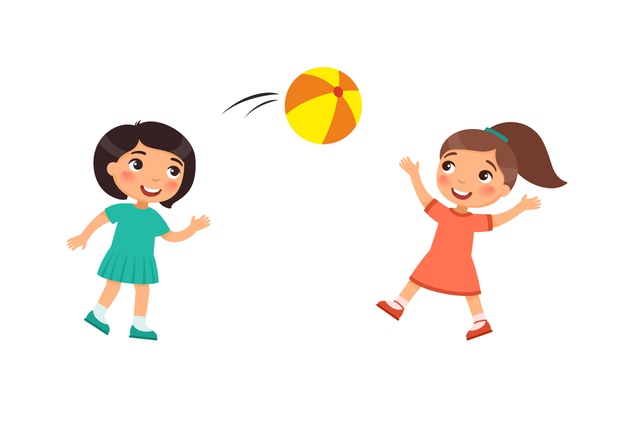 начало: 11.00спортивная площадкаЭто интересно!14.10.2023Занятие с элементами тренинга“Эмоции и чувства”начало: 12.00кабинет:10б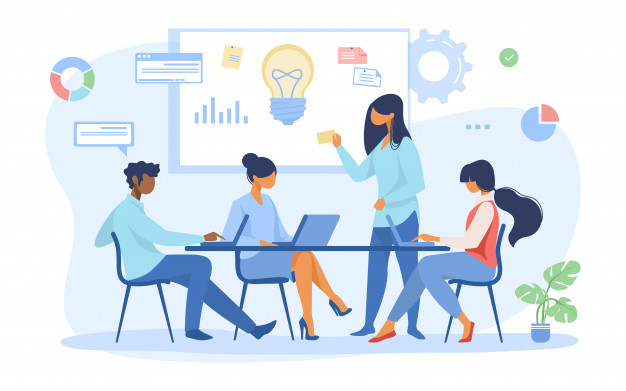 